Fabrikat: WilkhahnModell: ON DrehstuhlDesign: wiege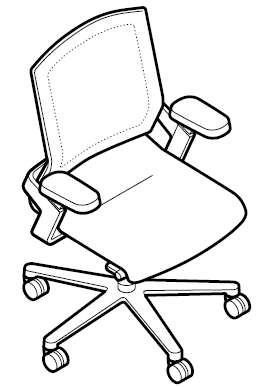 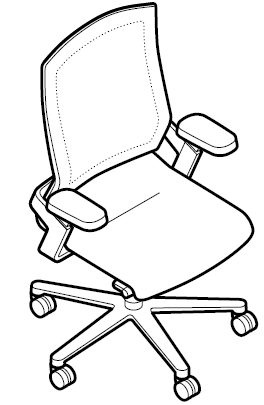 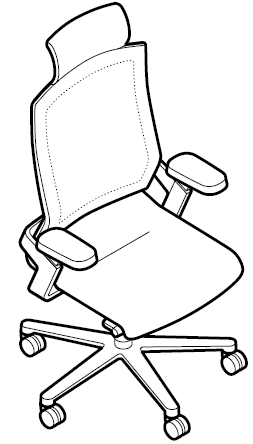 Modelle:174/7 Mittelhoher Rücken175/7 Hoher Rücken175/7 Hoher Rücken mit Kopfstütze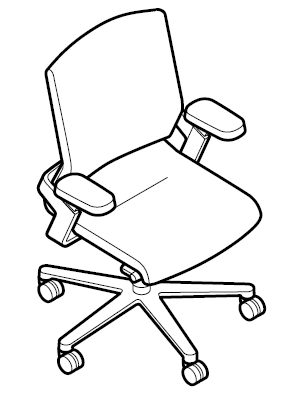 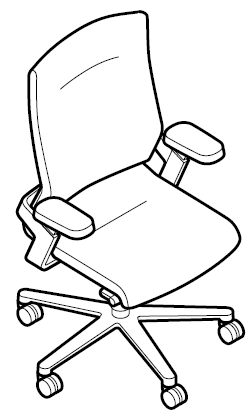 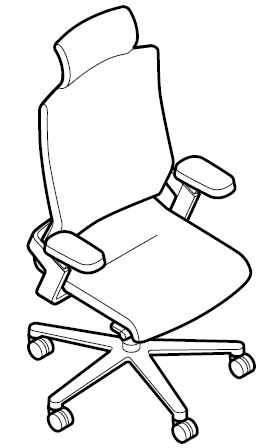 Modelle:174/71 Mittelhoher Rücken, Management Ausführung175/71 Hoher Rücken, Management Ausführung175/71 Hoher Rücken mit Kopfstütze, Management AusführungNormen / Gütezeichen:DIN EN 1335, Bürostuhl nach Typ A oder BGS Norm (Geprüfte Sicherheit)ANSI/BIFMA X 5.1Ergonomie geprüftOptional: NPR 1813 Maße Stuhl: Sitzhöhe: 40-52 cm stufenlos verstellbarGesamthöhe: (Modell 174/7) 97-109 cmGesamthöhe: (Modell 175/7) 105-117 cm Gesamthöhe: (Modell 175/7 mit Kopfstütze Höhe 16 cm) 121-133 cmBreite: 69 cm (Modell 174/7 und 174/71), 70 cm (Modell 175/7 und 175/71)Tiefe: 66 cmDie Sitzhöhe ist mit DIN-Prüfgeräten unter Belastung ermitteltGesamthöhe, Breit und Tiefe entsprechen den MindestkonturmaßenGewicht: ab 19,5 kg bis 20,5 kg (abhängig von Modell und Ausführung ohne Verpackung) Funktion: Drehstühle mit Trimension®: integrierte, synchron stützende, dreidimensionale Kinematik Automatische Anpassung der Einheit aus Mechanik, Sitz und Rücken an jede Bewegung und jede Sitzhaltung des Benutzers zur Förderung des gestützten, dreidimensionalen BewegungssitzensBewegung der synchronen Vor- und Rückbewegung -12° bis +3°Öffnungswinkel im Sitz bis zu 28° Neigung im RückenSeitenneigung von Sitz- und Rücken bis zu 13° Stützender Gegendruck in jeder Bewegungsrichtung per Schnelleinstellung (max. 5,5 Umdrehungen) stufenlos einstellbar: im Gewichtsbereich von 45 – 120 kg Personengewicht Rückenlehne höheneinstellbar um bis zu + 60 mm in sechs RastpositionenRückenlehne und Sitz lassen sich in der vorderen Sitzposition arretierenSitzhöhe per Tastendruck zwischen 400 mm und 520 mm mittels Gasdruckfeder nach DIN 4550 stufenlos einstellbarAlle Modelle optional mit Sitztiefenverlängerung von 400 bis 450 mmMechanik:Trimension®: Kernprinzip der Mechanik: Körpernahe Abbildung der Beweglichkeit und Position der Knie- und Hüftgelenke, Ermöglichung der natürlichen, dreidimensionalen Bewegungsabläufe, Haltung des Körperschwerpunkts im stabilen Gleichgewicht in jeder Sitzposition Mechanikgehäuse aus Aluminiumdruckguss gestrahlt mit oberer Abdeckung aus schwarz durchgefärbtem PolypropylenOptional: Mechanikgehäuse beschichtet in der Farbe Schwarz oder Silber seidenmattSchwenkarme Aluminiumdruckguss, beschichtet (schwarz oder silber seidenmatt), pro Stuhl zwei Stück unabhängig voneinander beweglich, Gegendruck stufenlos einstellbar, Führung in Knienähe über zweidimensional bewegliche Hauptachse, hinten in Hüftgelenkshöhe dreidimensional bewegliche Aufhängung der hochelastischen Sitzschale und Rückenrahmen Optional: Aluminiumdruckguss, poliert oder glanzverchromtGestell: Fünfarmiges Fußkreuz Durchmesser 720 mm aus schwarz durchgefärbtem, glasfaserverstärktem KunststoffOptional: Aluminiumdruckguss, beschichtet (schwarz oder silber seidenmatt)Optional: Aluminiumdruckguss, poliert oder glanzverchromtDoppellenkrollen, lastabhängig gebremst, aus schwarzem Polyamid nach DIN EN 12529 als Standardausführung  für TeppichbödenOptional: Mit grauem Laufbelag aus Polyurethan für harte BödenOptional: Rollen elektrisch leitfähigAbdeckung der Gasdruckfeder durch Teleskopschutzrohr aus schwarz durchgefärbtem PolypropylenSitz:Hochelastische, gelenkig aufgehängte Sitzschale mit Sitzaufdopplung aus schwarz durchgefärbtem PolypropylenOptional: Sitztiefenverlängerung von 400 bis 450 mm (alle Polstervarianten, außer Komfortpolsterung)Sitz austauschbarSitzpolster aus Polyurethan, materialgleich bezogen mit der Rückenlehnenbespannung in Fiberflex, Farben laut Wilkhahn Fiberflex MusterkarteOptional: Komfortpolsterung aus Schichtschaumauflage, nur erhältlich mit Sitzbespannung mit Fiberflex und ohne SitztiefeneinstellungOptional: Stoffbezug aus Wilkhahn StoffkollektionOptional: Stoffbezug nach Kundenwunsch, ggf. Materialeignungsprüfung durch WilkhahnManagement-Polsterung (Modelle 174/71, 175/71) Sitzpolster mit zusätzlicher Wattierung und seitlichen PolsterbödenStoffbezug aus Wilkhahn StoffkollektionOptional: Lederbezug aus Wilkhahn LederkollektionOptional: Stoff- oder Lederbezug nach Kundenwunsch, ggf. Materialeignungsprüfung durch WilkhahnRücken:Elastischer Rückenrahmen, dreidimensional gelenkig verbunden mit den einzeln beweglichen Schwenkarmen und der Sitzschale, in sechs Rastpositionen um 60 mm höheneinstellbar (520-580 mm) aus durchgefärbtem, glasfaserverstärktem PolyamidMittelhohe Rückenlehre (Modell 174/7 und 174/71) Hohe Rückenlehne (Modell 175/7 und 175/71)Optional: Hohe Rückenlehne (Modell 175/7 und 175/71) mit Kopfstütze (Höhe 16 cm), Kopfstütze entweder materialgleich mit Rückenbezug oder vorderseitig lederbezogenRücken austauschbarRücken materialgleich bezogen mit der Sitzbespannung in Fiberflex, Farben laut Wilkhahn Fiberflex MusterkarteOptional: Komfortpolsterung aus Schichtschaum-Vlies mit Watte, nur erhältlich mit Rückenbespannung mit Fiberflex und ohne SitztiefeneinstellungOptional: Stoffbezug aus Wilkhahn Stoffkollektion (mit zusätzlicher Wattierung) Optional: Stoffbezug nach Kundenwunsch (mit zusätzlicher Wattierung), ggf. Materialeignungsprüfung durch WilkhahnManagement-Polsterung (Modelle 174/71, 175/71) Rücken mit zusätzlicher Wattierung sowie auf Vorderseite zusätzlich mit im Bezug eingenähtem, kaschiertem Schnittschaumvlies und seitlichen PolsterbödenStoffbezug aus Wilkhahn Stoffkollektionen Optional: Lederbezug aus Wilkhahn LederkollektionenOptional: Stoff- oder Lederbezug nach Kundenwunsch, ggf. Materialeignungsprüfung durch WilkhahnPolster:Alle eingesetzten Polsterschäume sind FCKW-frei Versandart:Modell komplett montiert im Karton oder im Knock Down PrinzipMaße Verpackung:174/7 Mittelhoher Rücken: normal 1280 x 724 x 724 mm; Knock-Down: 715 x 670 x 705 mm 175/7 Hoher Rücken: normal 1280 x 724 x 724 mm; Knock-Down: 715 x 670 x 705 mm175/7 Hoher Rücken mit Kopfstütze: normal 1280 x 724 x 724 mm; Knock-Down: neinKnock Down Prinzip: Verringerung des Transportvolumens und Platzersparnis in der Lagerhaltung gegenüber herkömmlichen Einheiten um ca. 45%Werkzeugfreie Montage der RückenlehneMöglichkeit der platzsparenden Lagerhaltung auf Kundenseite von verschieden Rückenausführungen und ReservestühlenArmlehnen:Dreidimensionale Armlehnen aus glasfaserverstärktem, schwarz durchgefärbtem Polyamid, integriert in die einzeln beweglichen Schwenkarme Armauflagen Abmessungen: Breite: 105 mm, Tiefe:  205 mm, Höhe: 25 mmArmauflagen aus schwarz durchgefärbtem Polyurethan (TPU)Optional: Armauflagen aus Polyurethan-SchaumOptional: Armauflagen gepolstert und mit Lederbezug aus Wilkhahn Lederkollektion Armlehnen verstellbar: Höhe um 100 mm (acht Rastpositionen), Tiefe um 40 mm, jeweils um 30° nach innen und außen schwenkbarOptional: Ohne Armlehnen, Armlehnen-Abdeckungen aus schwarz durchgefärbtem PolypropylenArmlehnen jederzeit nachrüstbarUmwelt Produkt Information:Materialeinsatz ca.: Aluminium 33,0 %, Stahl 18,5 %, Zink 2,5 %, Kunststoffe 46,0 %Rücknahme, Demontage und Recycling:Alle Bauteile des ON Drehstuhls sind zerstörungsfrei zu demontieren. Um eine sortenreine Werkstoffsortierung zu gewährleisten, sind alle Bauteile über 150 g Gewicht mit einer Materialkennzeichnung versehen. Es findet kein Einsatz von Materialschutzmitteln und halogenorganischen Verbindungen statt, die ein späteres Recycling verhindern. Insgesamt können 98 Prozent des Stuhls dem Recycling zugeführt werden.Weitere Informationen unter http://www.wilkhahn.de/gruen.Analog zu den Anforderungen von LEED kann die folgende Punktzahl erreicht werden:LEED CI	5 – 7LEED NC	4LEED EB	7Zertifizierungen und Awards:UN Global CompactISO 9001ISO 14001EMASGREENGUARDTM (zertifizierte Ausführung auf Anfrage lieferbar)AFRDI Green Tick Product Certification Standard 150, Level  A – PlatinumAFRDI Blue Tick Product Certification nach AS/NZS 4438 – Level 6Internationale Designauszeichnungen:2010: iF product design award 2010, 2010: Australian International Design Award 2010, : Kategorie "Furniture and Interior Products"2010: Mix Interior Award 2010, : Kategorie "Furniture"2010: Best of Neocon 2010, Chicago: "Best of Competition", bestes Produkt der Messe über alle Kategorien2010: Best of Neocon 2010, Chicago: "Gold Winner", bestes Produkt in der Kategorie "Bürostuhl/Ergonomie"2010: Best of NeoCon 2010, Chicago: "Silver Winner", in der Kategorie "Seating/Conference"2010: Best of NeoCon 2010, Chicago - People's Choice Awards 2010: "Silver Winner", in der Kategorie "Seating/Conference"2010: FX International Interior Design Awards,''Product of the year 2010'' 2010: Good Design Award 2010, Chicago2010: Good Design Award 2010, 2011: Universal Design Award 2011, Hannover2011: Designpreis der Bundesrepublik Deutschland 2011, Silber2011: Universal Design Award 2011, Consumer Favorite, Hannover 2012: Bundespreis Ecodesign Produkt 2012Technische Änderungen der gemachten Angaben sind Wilkhahn vorbehaltenRevisionstand September 2014